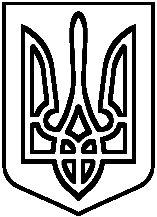 Про організацію психологічного і соціального супроводу дітей зособливими освітніми потребамив умовах інклюзивного та індивідуального навчання в Баришівському НВК	Розглянувши та обговоривши інформацію «Про організацію психологічного і соціального супроводу дітей з особливими освітніми потребами в умовах інклюзивного та індивідуального навчання в НВК на засіданні педагогічної ради,Н А К А З У Ю:Інформацію про організацію психологічного і соціального супроводу дітей з особливими освітніми потребами в умовах інклюзивного та індивідуального навчання в закладі узяти до відома.Дирекції НВК Калмиковій Н.П., Трофімовій Н.В., Лепеті В.В.:Сприяти покращенню матеріально-технічної бази кабінетів працівників психологічної служби.Для здійснення якісного соціального супроводу навчально-виховного процесу в НВК залучати соціального педагога, яка має фахову освіту.                                                                                             Постійно     Залучати (у разі потреби) практичного психолога до здійснення психологічного аналізу уроків з метою здійснення вчителем особистісно-зорієнтованого підходу до учнів з особливими освітніми потребами.                                                                                              ПостійноПрактичному психологу, соціальному педагогу, класним керівникам:Систематично проводити діагностичну та корекційно-розвивальну роботу з дітьми, які мають психофізичні вади розвитку з метою якісної їх адаптації та інтеграції в суспільство.                                                                                                     ПостійноЗалучати дітей з ООП до участі у роботі позашкільних гуртків, секцій тощо та написанні науково-дослідницьких робіт з психології.                                                                                             Постійно3.3.Активно використовувати шкільний сайт для пропаганди психологічних знань, надання рекомендацій та консультацій                 	Постійно         3.4.Започаткувати батьківський лекторій для батьків, які виховують дітей з ООП на постійнодіючій основі.                                                                                                      Постійно4. Оголосити подяку за роботу з дітьми з особливими потребами Ткаченко Л.І., Кощій Т.С., Дяченко М.О., Тивоненко С.І., Бриковій Я.М., Летяк В.Г. та надати 1 вихідний день на канікулах.5. Контроль за виконанням цього наказу покласти на заступника директора з навчально-виховної роботи Трофімову Н.В. Директор НВК                                Н.П.КалмиковаЗ наказом ознайомлені:    КИЇВСЬКА ОБЛАСТЬБАРИШІВСЬКИЙ НАВЧАЛЬНО-ВИХОВНИЙ КОМПЛЕКС«ГІМНАЗІЯ –  ЗАГАЛЬНООСВІТНЯ ШКОЛА І-ІІІ СТУПЕНІВ»Н А К А Зсмт.БаришівкаКИЇВСЬКА ОБЛАСТЬБАРИШІВСЬКИЙ НАВЧАЛЬНО-ВИХОВНИЙ КОМПЛЕКС«ГІМНАЗІЯ –  ЗАГАЛЬНООСВІТНЯ ШКОЛА І-ІІІ СТУПЕНІВ»Н А К А Зсмт.Баришівка"02"листопада     2017 року№ 127